Publicado en Madrid el 14/02/2018 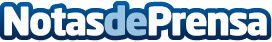 Grupo Especta asegura que el correcto mantenimiento de los edificios evitaría en parte su rehabilitación El 90% de los edificios que necesitan rehabilitación ha sufrido un mantenimiento negligente a lo largo de los añosDatos de contacto:Viviana902 88 20 68Nota de prensa publicada en: https://www.notasdeprensa.es/grupo-especta-asegura-que-el-correcto Categorias: Nacional Bricolaje Seguros Arquitectura http://www.notasdeprensa.es